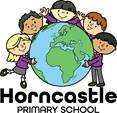 Year 5 Home LearningHere is some work for you to do whilst you are at home.  You can keep it safe and bring it in when you return, or can return it to the homelearning@horncastleprimary.co.uk address.ReadingRead a book for 30 minutes each day. This could be in one go, or split into shorter sessions. Make a note of what you have read and anything you found interesting, or words/phrases you might try and use in your own writing.Here are some other activities based on Hansel and Gretel by Anthony Browne:https://classroom.thenational.academy/units/hansel-and-gretel-by-anthony-browne-e2f3EnglishTake a look at the videos on this site: https://classroom.thenational.academy/units/the-man-on-the-moon-narrative-writing-e7d1Work your way through them (we suggest one video a day), and record your work on paper.  We hope you enjoy this after doing space last term!MathsPlay on Timetable Rock Stars for 20 minutes each day.  Also, have a look at the videos here: https://classroom.thenational.academy/units/fractions-ed51They will help you to improve your knowledge of fractions!You might also want to play ‘Hit the Button’ - https://www.topmarks.co.uk/maths-games/hit-the-button Other SubjectsThis term, our topic is called Top Secret! We are going to be learning about forces in science. Have a look at these videos on The Oak Academy site: https://classroom.thenational.academy/units/forces-717dWhat else can you find out about forces? Present your findings as a poster or a PowerPoint!